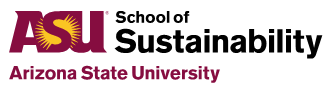 In partial fulfillment of the requirements for the degree ofMaster of Art/Master of ScienceFull NameWill defend his/her/their thesisWill present his/her/their scientific paperTitleDay of the week, Month, Date, YearTimeLocation, RoomFaculty, students, and the general public are invited.Supervisory Committee:(e.g. Dr. ____, Chair)(e.g. Dr. ____, Member)(e.g. Dr. ____, Member)Abstract[hit tab, then start typing abstract here – delete this note]